Wij wensen u en alle die u dierbaar zijn gezegende kerstdagen toe.  Week 51 van  2017TijdstipActiviteitActiviteitLocatieKosten              Maandag            18 december09.30 - 12.00 uur Bloemenman Jan Bloemenman Jan Centrale HalVrije inloop              Maandag            18 december10.00 - 11.00 uurKoffie - uurtjeKoffie - uurtjeDe KombuisVrije inloop              Maandag            18 december13.30 - 17.00 uurMBVO GymMBVO GymCentrale halOp aanvraag              Maandag            18 december14.00 - 15.30 uurBiljartenBiljarten2e verdieping HalVrije inloop              Maandag            18 december15.00 - 16.30 uurBijbelstudie Bijbelstudie Vergaderzaal 2e verdieping Vrije inloop              Maandag            18 december19.00 - 21.00 uurSpelletjesavondSpelletjesavondCentrale HalVrije inloop              Maandag            18 december17.00 uurKerstdiner voor Baken Lichtboei & vellige havenKerstdiner voor Baken Lichtboei & vellige havenGrote WaaierZie brief   Dinsdag 19 december10.00 - 11.00 uurKoffie - uurtjeKoffie - uurtjeDe KombuisVrije inloop   Dinsdag 19 december17.00 uur Kerstdiner 1e en 2e etageKerstdiner 1e en 2e etageGrote WaaierZie brief            Woensdag         20 december10.30 - 11.15 uurWeekdienstWeekdienstDe Grote WaaierVrije inloop            Woensdag         20 december19.30 uurKerstviering Kerstviering De Grote WaaierZie brief            Donderdag          21 december10.00 - 11.00 uurKoffie - uurtjeDe KombuisDe KombuisVrije inloop            Donderdag          21 december10.00 - 11.30 uur VoorleesmomentDe BibliotheekDe BibliotheekVrije inloop               Vrijdag             22 december10.00 - 11.00 uurKoffie - uurtjeDe KombuisDe KombuisVrije inloop               Vrijdag             22 december15.00 - 16.30 uurBorrelmiddagDe KombuisDe KombuisVrije inloop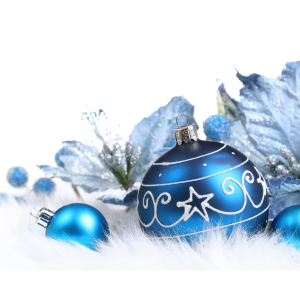                Vrijdag             22 december18.00 - 18.45 uurVoorlezen KerkbladKerkradioKerkradiokanaal 5            Zaterdag         23 december10.00 - 11.00 uurKoffie – uurtjeDe KombuisDe KombuisVrije inloop            Zaterdag         23 december15.00 - 16.00 uurSpelletjesmiddag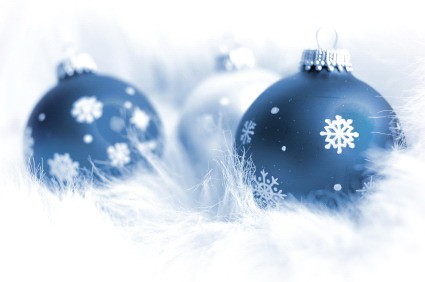 Centrale HalCentrale HalVrije inloop            Zaterdag         23 december19.00 -  21.00 uurKoffie - uurtjeDe Grote WaaierDe Grote WaaierVrije inloop     Week 52 van 2017TijdActiviteitLocatieKosten         Maandag     25 december      1e kerstdag7.00 uurOntwaak met KerstgezangWij lopen langs uw appartement Dinsdag 2e  kerstdag26 december 15.00 uurKerstmiddag samenzangGrote WaaierVrij inloop         Woensdag        27 december10.00 - 11.00 uur Koffie - uurtjeDe KombuisVrije inloop         Woensdag        27 december10.30 - 11.15 uurWeekdienstDe Grote WaaierVrije inloop         Woensdag        27 december14.30 uurSamenkomst welkom nieuwe bewoners Spreekster van GemakdienstenErkerop de Ree, Pastoriehof Havenzicht       Donderdag        28 december10.00 - 11.00 uurKoffie - uurtjeDe KombuisVrije inloop       Donderdag        28 december10.00 - 11.30 uurVoorlees momentDe BibliotheekVrije inloop         Vrijdag      29 december10.00 - 11.00 uurKoffie - uurtjeDe KombuisVrije inloop         Vrijdag      29 december15.00 - 16.30 uurBorrelmiddagDe KombuisVrije inloop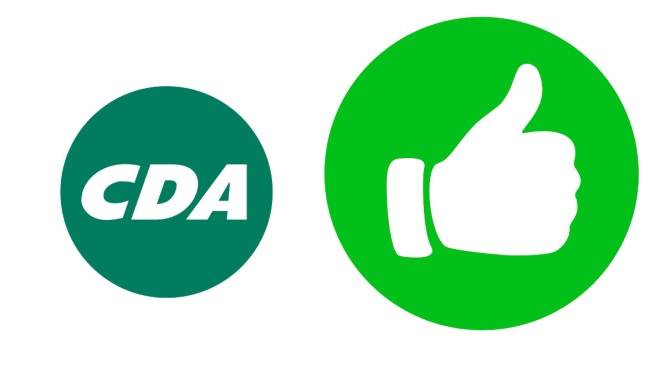          Vrijdag      29 december18.00 - 18.45 uurVoorlezen KerkbladKerkradiokanaal 5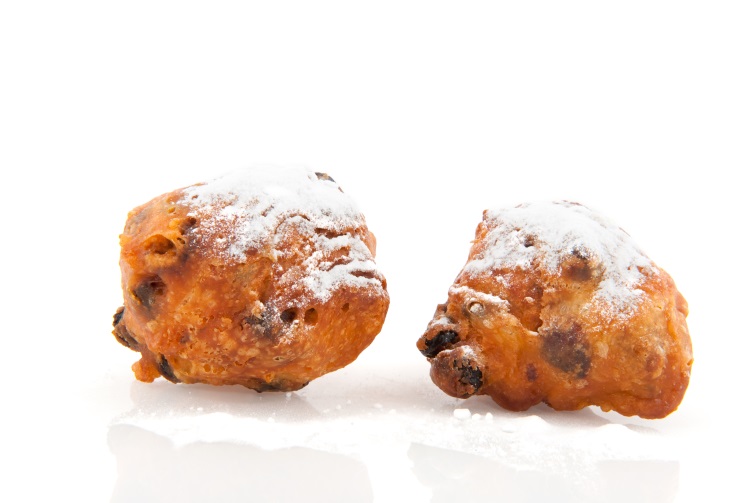          Zaterdag       30 december10.00 - 11.00 uur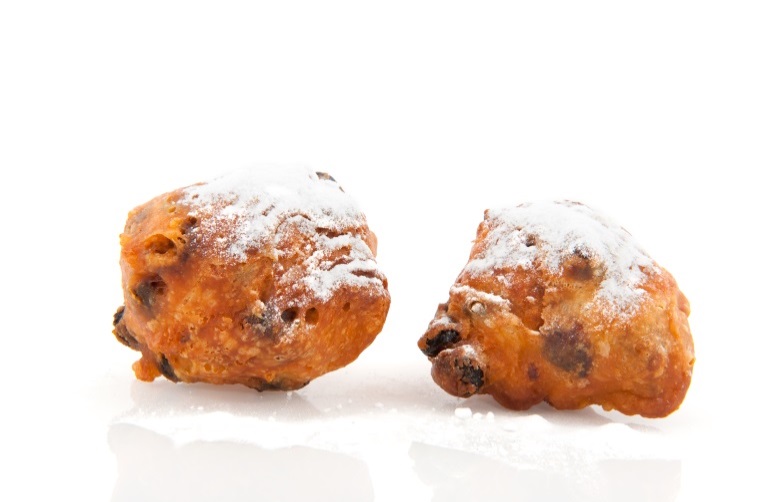 10.00 -11.30 uur Koffie – uurtjeCDA deelt oliebollen uitDe KombuisU appartementVrije inloop         Zaterdag       30 december19.00 - 21.00 uurBorrelavondDe Grote Waaier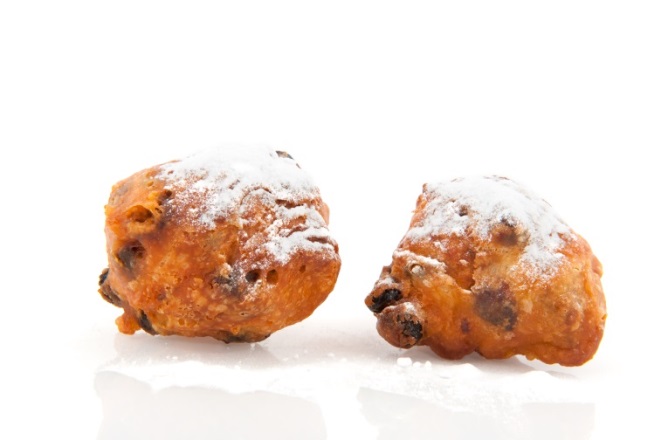 Vrije inloop